PERT1/Entreprise :2/Participants :3/Frais de participation : 	50,600 DT/EntrepriseGratuit pour les adhérents Pack Privilège  2022Pour accomplir votre adhésion Pack Privilège cliquez ici  http://eservices.ccicentre.org.tnLes frais de participation peuvent être réglés par virement bancaire au compte suivant :Chambre de Commerce et d’Industrie du centre N°RIB : 031211140101000770-19 Compte : BNA Sousse PortA retourner à la Chambre de Commerce et d’Industrie du Centre (avant le 19 Septembre 2022)par E-mail : elatri.rim@ccicentre.org.tn /benothman.chefia@ccicentre.org.tn ou par  Fax : 73.224.227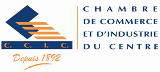 FORMULAIRE DE PARTICIPATIONDirection Information CommercialeFocus Group Régional  «Les Missions de PACKTEC et l’appui technique au profit des entreprises » Le Mercredi 21 Septembre 2022  de 10h00 à 12h00 au siège de la CCICRaison sociale : ……………………………………………………………………………………………………………………..Adresse : …………………………………………………………………………………………………….……….……………….Tél : ………………………………….  Fax : ……………………………….. E-mail : ………………………………………….Activité : …………………………………………………………………………………………………………………..…………..Nom du Responsable : ………………………………………………………………………………………………..……….Nom et PrénomFonctionGSME-mail1-…………………………………….………….…………………………….……………….………………2-……………………………………………………………………………….……………….………………